Рабочий листпо внеурочной деятельности с применением электронного обучения и дистанционных образовательных технологийДементьева К.А. «Весёлый каллиграф»3-В2 неделя (13.04-17.04)ПриложенияПриложение 1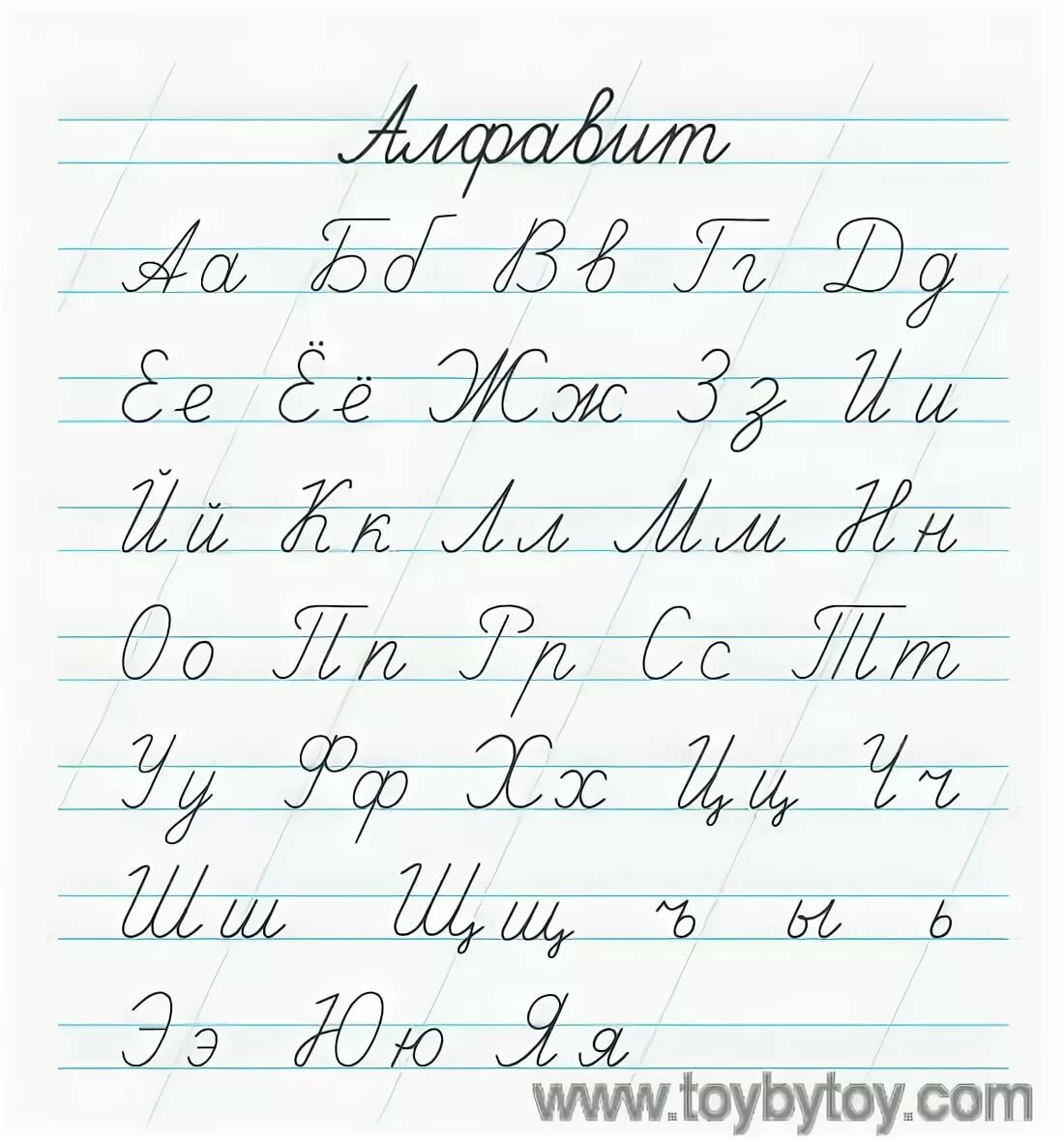 № п/пДатаТемаФорма урока (с применением электронного обучения или дистанционных образовательных технологий)Содержание(задания для изучения)№ п/пДатаТемаФорма урока (с применением электронного обучения или дистанционных образовательных технологий)Содержание(задания для изучения)114.04Отработка написания заглавных букв русского алфавитаЭлектронное обучениеПрописать алфавит по образцу см. Приложение 1